Проект: «Мама солнышко моё».Тип проекта: информационно – творческий.Продолжительность: краткосрочный.Участники: воспитатели, дети, родители, музыкальный руководитель.Актуальность:   Многие  дети этого возраста плохо знают, чем занимаются их матери, воспринимают заботу  о них как само собою разумеющееся, не знают о о том, что мама тоже нуждается в любви и внимании. Поэтому мы решили, что дети должны узнать о своей маме больше: где она работает, что любит,  что её огорчает, как дети могут ей помочь. Ожидаемый результат: Дети пополнят знания о празднике, о роли мамы в их жизни, через раскрытие образа мамы в их жизни, через раскрытие роли матери в поэзии, в живописи, музыке, художественной литературе. Дети будут следовать главному посылу по отношению к маме «Любим, оберегаем, годимся». Развивающая среда пополнится материалами по теме проектаЦель: сформировать осознанное понимание значимости матерей в жизни ребенка, семьи, общества через его речевую и творческую активностьОсновной этап.Задачи: *актуализировать представления детей о взаимоотношениях в семье, о том, как мама заботится о детях, учит их.*познакомить с международным женским днём 8 марта;*закрепить умение детей составлять рассказ о маме, используя план; *воспитывать у детей любовь, уважение к мамам, бабушкам;*обсудить с детьми, какие подарки будут рады получить их мамы и бабушки;*пополнить активный словарь детей словами – определениями, характеризую положительные качества мам, словами – названиями профессий;*активизировать монологическую речь.*содействовать дальнейшему развитию сюжетно – ролевой  игры «Семья».*ознакомить с произведениями поэтов и писателей, воспевающих мать.Достигнутый результат:*Дети научились составлять рассказ о маме, выучили несколько стихов и песен о мамах и бабушках.*Активный словарь пополнился новыми словами – определениями и названиями профессий мам.*Дети сделали и подарили мамам и бабушкам подарки.*Мамы и бабушки приняли активное участие в концерте «Весенняя лотерея».*У детей закрепилось желание быть более внимательными и заботливыми по отношению к маме, бабушкам.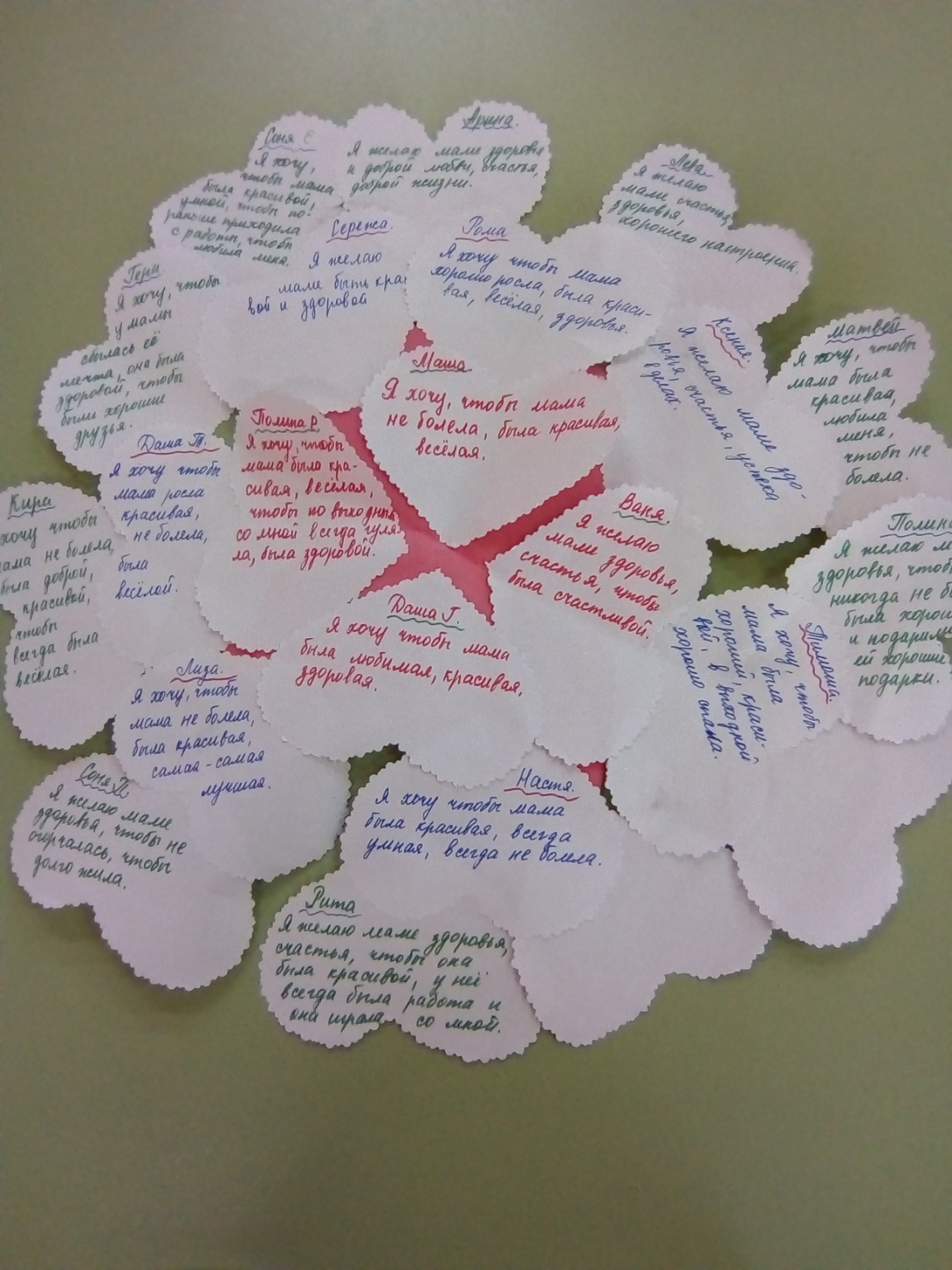 старшая группа «Затейники» 03. 2020 г.	2020 годСодержание деятельностисрокиответственные1Ознакомление с окружающим: «Мамы разные нужны, мамы всякие важны».2.03воспитатели2Рисование карандашами «Мама – солнышко моё»5.03воспитатели3Наблюдение  «Мамы спешат на работу».воспитатели4Беседа: «О профессиях мам»4.03воспитатели5Рассматривание фотографий мам. Беседа: «Наши любимые мамы и бабушки».2-3.03воспитатели, родители6Чтение ненецкой народной сказки «Кукушка».2.03воспитатели7Беседа «Чем можно порадовать маму».4.03воспитатели8Чтение рассказов «Мама все понимает»,  «Мамины руки», «Мамино горе» из книги Б.Емельянова  «Рассказы о маме».В течении недели.воспитатели9Рисование «Букет с тюльпанами   в вазе».3.03воспитатели10Фотовыставка  «Я и моя мама» 26.02-4.03воспитатели11«Что я маме пожелаю на 8 марта» поздравления – сердечки.2.03воспитатели12Творческая мастерская изготовление поделки «Букет  для мамочки».С 25.02- 2.03воспитатели13Сюжетно - ролевые  игры «Семья», «Магазин», «Парикмахерская», «Больница».В течении неделивоспитатели14Чтение и заучивание стихов, песен о маме и бабушке, пение песен, разучивание танцев.2 неделивоспитатели, музыкальный руководитель15Творческая мастерская «Оригами тюльпан», коллективная открытка.2-6.03воспитатели16Просмотр мультфильма «Мама для мамонтенка6.03воспитатели17.Праздник для мам «Весенняя лотерея».3.03.2020воспитатели , музыкальный руководитель